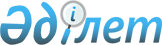 Солтүстік Қазақстан облысы Шал ақын ауданы мәслихатының 2019 жылғы 18 наурыздағы № 35/4 "Азаматтық қызметші болып табылатын және Солтүстік Қазақстан облысы Шал ақын ауданының ауылдық елді мекендерінде жұмыс істейтін денсаулық сақтау, әлеуметтік қамсыздандыру, білім беру, мәдениет, спорт, ветеринария, орман шаруашылығы және ерекше қорғалатын табиғи аумақтардағы мамандарға жиырма бес пайызға жоғарылатылған лауазымдық айлықақылар мен тарифтік ставкаларды белгілеу туралы" шешіміне өзгерістер енгізу туралыСолтүстік Қазақстан облысы Шал ақын ауданы мәслихатының 2022 жылғы 30 наурыздағы № 20/2 шешімі. Қазақстан Республикасының Әділет министрлігінде 2022 жылы 31 наурызда № 27325 болып тіркелді
      Солтүстік Қазақстан облысы Шал ақын ауданының мәслихаты ШЕШТІ:
      1. Солтүстік Қазақстан облысы Шал ақын ауданы мәслихатының "Азаматтық қызметші болып табылатын және Солтүстік Қазақстан облысы Шал ақын ауданының ауылдық елді мекендерінде жұмыс істейтін денсаулық сақтау, әлеуметтік қамсыздандыру, білім беру, мәдениет, спорт, ветеринария, орман шаруашылығы және ерекше қорғалатын табиғи аумақтардағы мамандарға жиырма бес пайызға жоғарылатылған лауазымдық айлықақылар мен тарифтік ставкаларды белгілеу туралы" 2019 жылғы 18 наурыздағы № 35/4 шешіміне (Нормативтік құқықтық актілерді мемлекеттік тіркеу тізілімінде № 5265 болып тіркелген) келесі өзгерістер енгізілсін:
      көрсетілген шешімнің тақырыбы жаңа редакцияда жазылсын:
      "Азаматтық қызметшілер болып табылатын және Солтүстік Қазақстан облысы Шал ақын ауданының ауылдық жерінде жұмыс iстейтiн әлеуметтiк қамсыздандыру және мәдениет саласындағы мамандарға жиырма бес пайызға жоғарылатылған лауазымдық айлықақылар мен тарифтік мөлшерлемелер белгілеу туралы";
      1-тармақ жаңа редакцияда жазылсын:
      "1. Азаматтық қызметшілер болып табылатын және Солтүстік Қазақстан облысы Шал ақын ауданының ауылдық жерінде жұмыс iстейтiн әлеуметтiк қамсыздандыру және мәдениет саласындағы мамандарға қызметтің осы түрлерімен қалалық жағдайда айналысатын азаматтық қызметшілердің айлықақыларымен және мөлшерлемелерімен салыстырғанда жиырма бес пайызға жоғарылатылған лауазымдық айлықақылар мен тарифтік мөлшерлемелер белгіленсін.".
      2. Осы шешім оның алғашқы ресми жарияланған күнінен кейін күнтізбелік он күн өткен соң қолданысқа енгізіледі.
					© 2012. Қазақстан Республикасы Әділет министрлігінің «Қазақстан Республикасының Заңнама және құқықтық ақпарат институты» ШЖҚ РМК
				
      Солтүстік Қазақстан облысы Шал ақын ауданы мәслихатының хатшысы

О. Амрин
